FRST 370: Annotated Literature ReviewTitle: How the Slocan Integral Forestry Co-operative in British Columbia, Canada Built Integrated Forest Solutions: A Case StudyBy: Lalieth White 26682112Date: Nov. 6th, 2018 References:British Columbia Community Forest Association (2018) Community Forest Indicators 2018, Measuring The Benefits of Community Forestry. DOI: bccfa/wp-content/uploads/2018/08/BCCFA-Indicators-2018-Sept-12-web.pdfBritish Columbia Ministry of Forests, Lands and Natural Resource Operations (2012). Timber Tenures in British Columbia, Managing Public Forests in The Public’s Interest. Retrieved from https://www2.gov.bc.ca/assets/gov/farming-natural-resources-and-industry/forestry/timber-tenures/timber_tenures_brochure_2012.pdfBullock, R., Broad, G., Palmer, L., Smith, P. (2017). Growing Community Forests: Practice, Research, and Advocacy in Canada. Winnipeg, MB: University of Manitoba Press     Furness, E., Harshaw, H., Nelson, H. (2015) Community Forestry in British Columbia: Policy Progression and Public Participation, Forest Policy and Economics, 58, 85-91. doi:org.ezproxy.library.ubc.ca/10.1016/j.forpol.2014.12.005.Main, L. (2006, September 27). Slocan Valley Community Forest Update. The Valley Voice, p. 1, Volume 15, Number 19. Retrieved from http://www.valleyvoice.ca/_pdf/060927.pdfMillion Dollar Grant for SIFCo’s Wildfire Protection Plan. (2018, May 3). The Valley Voice, p. 8. Retrieved from http://www.valleyvoice.ca/_PDF_2016/ValleyVoice180503web.pdfShaw, V. (2013) Slocan River and Area Water Quality Monitoring Report 2005–2013. A Columbia Basin Water Quality Monitoring Project. Retrieved from http://cbwq.ca/wp-content/uploads/fileaway-uploads/files-reports/project-reports/slocan-river-streamkeepers/2005-2013-Slocan-Riverand-Area-Water-Quality-Report-Slocan-River-Streamkeepers.pdfSlocan Integral Community Forest Co-operative. (n.d.) Retrieved from https://www.sifco.ca/Vernon,C. (2007) A Political Ecology of British Columbia's Community Forests, Capitalism Nature Socialism. 18:4, 54-74,DOI: 10.1080/10455750701705088Williams, B. (2018). Restoring Forestry in BC, The Story of the Industry’s Decline and the Case for Regional Management. DOI https://www.policyalternatives.ca/sites/default/files/uploads/publications/BC%20Office/2018/01/CCPA-BC_RestoringForestry_web.pdfImages: Map of Community Forest Tenures in B.C.https://www2.gov.bc.ca/assets/gov/farming-natural-resources-and-industry/forestry/timber-tenures/community-forest-agreements/community_forest_tenures_bc.pdfFRST 370: Annotated Literature ReviewBritish Columbia Community Forest Association (2018). Community Forest Indicators 2018, Measuring the Benefits of Community Forestry. DOI: bccfa/wp-content/uploads/2018/08/BCCFA-Indicators-2018-Sept-12-web.pdf In this report from the British Columbia Community Forest Association the Slocan Integral Forestry Co-operative Community Forest is highlighted for their proactive wildfire management. This report looks at a multitude of indicators of success that are held within the 58 distinct Community Forest Agreement (CFA) holders. The variety of community-based organizations that are operating the 58 CFA’s include: limited partnerships, societies, co-ops, First Nations and local governments. This report will be useful to analyze how the 47% of the provincial CFA’s are effectively including or are run exclusively by First Nations in contrast to SIFCo who don’t specify any Indigenous engagement in their project.Furness, E., Harshaw, H., Nelson, H. (2015) Community forestry in British Columbia: Policy Progression and Public Participation, Forest Policy and Economics, 58, 85-91. doi:org.ezproxy.library.ubc.ca/10.1016/j.forpol.2014.12.005This study looks at the successes and challenges faced by the various British Columbia’s Community Forestry license holders. It uses the objectives of the Community Forestry initiative to assess the state of the British Columbia Community Forest Operations. It will be used in my case study to suggest improvements to the Slocan Integral Forestry Co-operative and Community forestry in general.Challenges to CF:Community participation took a lot of effort to sustainEconomic security was lackingValue clash with conventional forestry practicesLack of opportunities to diversify products Non-conventional motivations in comparison to conventional forestry (environmental, First Nation traditionsPolicy changes required to provide much needed supportMain, L. (2006, September 27). Slocan Valley Community Forest Update. The Valley Voice, p. 1. Retrieved from http://www.valleyvoice.ca/_pdf/060927.pdf This article will provide some local historical context for the case study regarding the formation of SIFCo and the community consultation process that was undertaken to overcome the oppositional positions that residents held regarding forestry operations in their area. The publication, The Valley Voice, is a locally owned and independent paper for the Slocan, Arrow Lakes and North Kootenay Lake Valley communities.  Dollar Grant for SIFCo’s Wildfire Protection Plan. (2018, May 3). The Valley Voice, p. 8. Retrieved from http://www.valleyvoice.ca/_PDF_2016/ValleyVoice180503web.pdfIn 2018 the Forest Enhancement Society of BC (FESBC) grants SIFCo One million dollars to continue their Strategic Wildfire Protection Plan.Slocan Integral Community Forest Co-operative. (n.d.) Retrieved from https://www.sifco.ca/  The website for the Slocan Integral Community Forest Co-operative will provide the information regarding the membership, location and the management goals & plans of this Community Forest in the West Kootenay region of British Columbia for my case study.Land tenure: 35000 acres Central Slocan Valley, West Kootenay region of southeastern British                   Columbia, CanadaJanuary 2008 - Probationary Community Forest Agreement (PCFA) Winter 2012 - 25-year Community Forest Agreement (CFA)      	Maps:Recreation in Slocan ValleyRetrieved from https://docs.wixstatic.com/ugd/98d6a2_f66cb7c4455a44519d472fafdabb501c.pdfProbationary Community Forest Agreement K2RForest Stewardship Plan: Pedro, Ringrose and Red Mountain Forest Development UnitsRetrieved from https://docs.wixstatic.com/ugd/98d6a2_577fcd4cbe4e41e4b9228fa29bdc25f8.pdfProbationary Community Forest AgreementConsumptive Use watersheds in CF Area Retrieved from https://docs.wixstatic.com/ugd/98d6a2_df88e96922814fb8a1d326aba5fffe08.pdfShaw, V. (2013) Slocan River and Area Water Quality Monitoring Report 2005–2013. Retrieved from http://cbwq.ca/wp content/uploads/fileaway-uploads/files-reports/project-reports/slocan-river-streamkeepers/2005-2013-Slocan-Riverand-Area-Water-Quality-Report-Slocan-River-Streamkeepers.pdfThis document includes data on the water quality of Winlaw Creek which is included in the watershed under the management of SIFCo. This data can be used in the case study to show how the management plans of SIFCo could affect the local watershed.Slocan River and Area Water Quality Monitoring Report 2005-2012This creek was monitored since 2006 with data collected in 2006 and in 2010 before the program was suspended. The CABIN assessment found that the water quality of Winlaw Creek to be generally similar to the reference condition used in the study. The stream temperature analysis showed a range of thermal conditions across the region and highlighted Winlaw Creek as having unique temperature values. The report recommends increased monitoring to include year-round measurements to provide more analysis to understand this difference in Winlaw Creek temperatures to the other creeks in the area.Vernon,C. (2007) A Political Ecology of British Columbia's Community Forests, Capitalism Nature Socialism. 18:4, 54-74,DOI: 10.1080/10455750701705088This article will not be used directly in the case study but it has helped my research to understand how the capitalist framework that the community forests are operating within defines and in many cases limits the scope and ideals of community foresters.Williams, B. (2018). Restoring Forestry in BC, The Story of the Industry’s Decline and the Case for Regional Management. DOI: https://www.policyalternatives.ca/sites/default/files/uploads/publications/BC%20Office/2018/01/CCPA-BC_RestoringForestry_web.pdfThis report will provide content for potential improvements to SIFCo’s work to achieve the provincial goals of including Indigenous communities in community forest projects.Recommendations for Co-management with First Nations to achieve:Environmental health and continued sustainabilityLegitimate public involvement Job provision with sufficient “living wage”Economic growth Improve equityDecline in British-Columbia Forest Industry1990-2014 56% coastal sawmills closeForests as a percentage of provincial GDP fell from 4.5% in 1997 down to 3.3% in 2016People directly employed in forestry fell from 85,000 in 1997 to 59,900 in 2016Forest revenue fell from $986,000,000 in 1997 to $746,000,000 in 2016Social contracts and community forestry: how can we design forest policies and tenure arrangements to generate local benefits?Jordan Benner, Ken Lertzman, Evelyn W. PinkertonCanadian Journal of Forest Research, 2014, 44:903-913, https://doi-org.ezproxy.library.ubc.ca/10.1139/cjfr-2013-0405 WIKI Layout Nov. 11thIV.1 Description of the community forestry case study – Where located; history; national or regional context (if appropriate)Location: Central Slocan Valley, West Kootenay region of southeastern British Columbia, Canada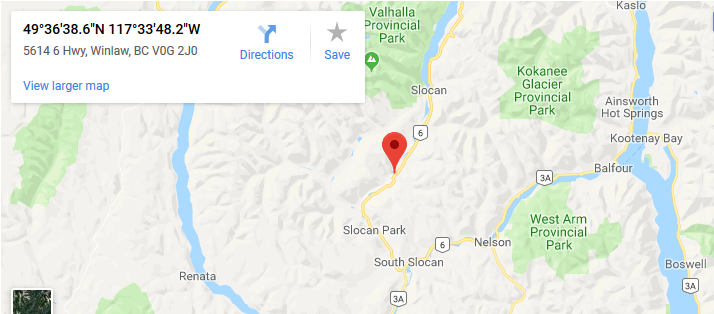        Area: 35000 acres History of BC Forest Policy and PracticeTenure System Crown land was tenured to large forest companies under provincial jurisdiction for many decades from the 1940s. These companies used industrialized extraction methods under a command and control model to make corporate profit and provided provincial revenue through the stumpage taxes they were required to pay. These extraction tenures ended up as long-term deals for the forestry companies as they had renewable leases. At this time the community involvement was minimal and was only included in the forest operations as the provision of labour. In this period Indigenous involvement was minimal or non-existent in the operations of the corporations (Bullock et al, 2017).The legacy of these practices was ecological degradation, economic instability and social conflict (Bullock et al, 2017).    In 2003, Bill 28 re-allocated forest tenures to Community Forest Licenses Forest Economy2007-2008 crash in forest sector and the resulting large decrease in market demand led to downsizing and even shut-downs of many mill and woodland operations. This created unemployment and caused regional migration away from forest-based towns which reduced the municipal services to these towns because of the declining tax base. The need for change was obvious and solutions to create a sustainable future were cultivated from the links that had been created between communities, governments, industry and forests in the collaborative projects that formed the beginning of community forestry in B.C (Bullock et al, 2017).History BC Community Forestry:History of Forestry In kooteneysBC Forest Service “macro-regions” Eg. Nelson Forest District (East and West Kootenays) had small ranger stations where Forest Service staff worked with local loggers in public working circles to guide the forest-management decisions for the local area. Since then the responsibility for forest districts has been centralized and now Kamloops controls the Nelson district even though it is almost 500 km away. After 100 years of use the BC Forest Service was decommissioned and management of our public forests is in the hands of private corporations (Williams, 2018).. IV.2 Tenure arrangements. Describe the nature of the tenure: freehold or forest management agreement/arrangements, duration, etc. Slocan Integrated Forestry Co-operative (SIFCo)
RMRA (Red Mountain Residents’ Association) and EACT (Elliot/Anderson/Christian/Trozzo Watershed Association) initiate a partnership with the Village of Slocan to apply for a Community Forest License. ​2003-2006  the core of Slocan Integrated Forestry Co-operative (SIFCo) is formed by four member groups: the Village of Slocan, EACT, RMRA, and the Winlaw Watershed Committee (WWC) and information is shared with the Ministry to gain support and ensure that their community would stand out from the other villages who had submitted letters of interest. Support was shown in 2004 during community meetings and letters of endorsement were produced by local businesses, government agencies, organizations and individuals. 2005 proposal submitted that included an overview of the Community Forestry, the proposed organizational structure, business and management strategies, maps, and copies of all our letters of support from the community. An invitation was sent in response from the Ministry to apply for the CFA in the Slocan Valley.2006 more community meetings were held and support increases. A second invitation to apply was received at this time that allowed a doubling of the landbase for the CFA. Negotioations were finalised regarding the size of the landbase with BCTS and Canfor/ Springer Creek Forest Products.2007 the phase #1 application, that included the Springer Creek Forest Products portion of the land was sent to MOF and later that year phase #2 (the BCTS portion) was submitted. Both of these phases of application were accepted in principle on that same year. 2007 the Final Management Plan was submitted.2008 a Probationary Community Forest Agreement (PCFA) was awarded.​2008 a Forest Stewardship Plan submitted. 2009 Forest Stewardship Plan approved 2011 25-year Community Forest Agreement (CFA) signed with the Province of British-Columbiahttps://www.sifco.ca/historyJanuary 2008 - Probationary Community Forest Agreement (PCFA) IMAGE: Map of Probationary Community Forest Agreement K2RForest Stewardship Plan: Pedro, Ringrose and Red Mountain Forest Development UnitsRetrieved from https://docs.wixstatic.com/ugd/98d6a2_577fcd4cbe4e41e4b9228fa29bdc25f8.pdfWinter 2012 - 25-year Community Forest Agreement (CFA) Slocan Integral Community Forest Co-operative. (n.d.) Retrieved from https://www.sifco.ca/ IV.3 Administrative arrangements. Describe the management authority and the reporting system. Organizational Model: Co-operative      Foundational Member groups:RMRA (Red Mountain Residents’ Association) EACT (Elliot/Anderson/Christian/Trozzo Watershed Association)Village of Slocan Winlaw Watershed Committee (WWC)     Individual Membership requirements: $30 membership fee19 years oldPrinciple residence or a registered landholder in the specified local catchment area of Slocan Valley for a minimum of six months prior to the date of your application for membership in the Cooperative.      Surplus funds of Co-operative put back in local area: At least 30% and to a maximum of 70% will go toward ecosystem restoration (inherited disturbances), ecosystem studies, water distribution works and fire prevention works within the Slocan Valley. At least 30% and to a maximum of 70% will go toward community infrastructure,               community projects and economic diversification that will benefit the Slocan Valley CommunityPolicy for Community Forest Agreement AreaJurisdiction: Exclusive rights within designated areaResource rights: First Nation, municipality, regional district or society to harvest an AAC in a specific area. May include private or reserve land. May include right to harvest, manage, and charge fees for botanical forest products and other products. May be competitively or directly awarded.Duration: Not less than 25 and not more than 99 - years; replaceable every 10 years.Major responsibilities: Strategic and operational planning, inventories, reforestation, stumpage payments.(British Columbia Ministry of Forests, Lands and Natural Resource Operations, 2012)IV.4 Social actors (stakeholders, user groups) who are affected stakeholders, their main relevant objectives, and their relative power      Foundational Member groups:RMRA (Red Mountain Residents’ Association) EACT (Elliot/Anderson/Christian/Trozzo Watershed Association)Village of Slocan Winlaw Watershed Committee (WWC)Individual Membership requirements: $30 membership fee19 years oldPrinciple residence or a registered landholder in the specified local catchment area of Slocan Valley for a minimum of six months prior to the date of your application for membership in the Cooperative. Management TeamManager & Founding Director: STEPHAN MARTINEAUForestry Supervisor: Tom BradleyPresident: Lisa FarrErik LeslieCommunications and Marketing Assistant: Rachael BoneBoard of DirectorsField CrewIV.5 Social actors (stakeholders, user groups) who are interested stakeholders, outside the community, their main relevant objectives, and their relative powerIV.6 A discussion of the aims and intentions of the community forestry project and your assessment of relative successes or failures. You should also include a discussion of critical issues or conflicts in this community and how they are being managedSIFCo Goals:        To achieve bioregional resilience through the practice of Integral ForestryWork within ecological limits of human useMaintain fully functioning ecosystemImbedded human benefits and impacts (social, economic, fire safety)        Management plansApproved Management Plan:        https://docs.wixstatic.com/ugd/98d6a2_650ef0264d9a4565a47e2d37f9ef3668.pdfLandscape Level Wildfire Protection Planning       Fuel Management in Wildland Urban Interface5 Treatment types: https://www.sifco.ca/wui-treatment-typesInvasive Plant Control2009 Invasive Plant Management report: https://docs.wixstatic.com/ugd/98d6a2_f072bef88b1546c0a9e00e501e94e6e8.pdf     	Forest Stewardship Plan     	 2014-19: https://docs.wixstatic.com/ugd/dd58fd_9e68a44d2ee34fafb2fb106ebe63d3b8.pdfIndicators of SuccessIn this report from the British Columbia Community Forest Association the Slocan Integral Forestry Co-operative Community Forest is highlighted for their proactive wildfire management. This report looks at a multitude of indicators of success that are held within the 58 distinct Community Forest Agreement (CFA) holders (British Columbia Community Forest Association, 2018).IV.7 Your assessment of the relative power of each group of social actors, and how that power is being usedIV.8 Your recommendations about this community forestry projectNote: Italic text if you are unable to find any information on one or more of these categories in your literature search, then say so. You can then write about this gap in section IV.8 V. ReferencesV.1 Please provide a full reference for every work cited anywhere in the paper in the ‘References Cited’ section at the end of the Wiki page.V.2 Provide a citation for every sentence, statement, thought, or bit of data not your own, giving the author, year, AND page.